Mitä tehdä, jos EU:n lainsäädäntöä on rikottu?Jos olet jonkin EU-maan kansalainen, asut EU-maassa tai harjoitat EU:n alueella liiketoimintaa, EU-lainsäädäntö antaa sinulle tiettyjä oikeuksia.Lisätietoja:Europe Direct -palvelu vastaa, jos sinulla on kysyttävää EU:staSinun Eurooppasi -sivustolla on käytännön tietoa EU-kansalaisten oikeuksistaSinun Eurooppasi -neuvonta vastaa EU-kansalaisten oikeuksia koskeviin kysymyksiin.Jos EU-maan viranomaiset eivät mielestäsi ole noudattaneet EU-lainsäädännön mukaisia oikeuksiasi, ota ensiksi yhteyttä kansallisiin viranomaisiin. Tämä on yleensä nopein ja tehokkain tapa ratkaista ongelma.Kansallisella tasolla käytettävissä olevat oikeussuojakeinotEU:n perussopimusten mukaan päävastuu EU-lainsäädännön soveltamisesta on kansallisilla viranomaisilla ja tuomioistuimilla.Näin ollen kannattaa käyttää kaikkia mahdollisia kansallisen tason oikeussuojakeinoja (hallinnolliset ja/tai tuomioistuinten ulkopuoliset sovittelumekanismit).EU-maasta riippuen asian voi myös viedä joko kansallisen oikeusasiamiehen tai alueellisen oikeusasiamiehen käsiteltäväksi.Asian voi toimittaa myös käsiteltäväksi sen EU-maan tuomioistuimessa, jossa ongelma on ilmennyt. Lisätietoa kansallisista oikeusjärjestelmistä ja asian viemisestä oikeuteen. Jos ongelman ratkaiseminen edellyttää kansallisen päätöksen kumoamista, on syytä muistaa, että ainoastaan kansallinen tuomioistuin voi tehdä näin. Jos aiot hakea vahingonkorvausta, muista, että ainoastaan kansallisilla tuomioistuimilla on toimivalta tarvittaessa määrätä kansallinen viranomainen maksamaan vahingonkorvausta henkilölle, joka on joutunut kärsimään EU-lainsäädännön rikkomisesta.Muita ongelmanratkaisukeinojaHalutessasi voit myösottaa yhteyttä SOLVIT-verkostoon. SOLVIT-verkosto käsittelee rajat ylittäviä ongelmia, jotka johtuvat siitä, että kansalliset viranomaiset soveltavat EU-lainsäädäntöä virheellisesti sisämarkkinoilla. Kaikissa EU-maissa sekä Norjassa, Islannissa ja Liechtensteinissa on oma SOLVIT-keskuksensa. SOLVIT-verkoston kautta maat voivat yrittää ratkaista tapauksessasi ilmenneen ongelman keskenään. SOLVITin avulla ongelmasi voi ratketa nopeammin kuin Euroopan komissiolle tehdyn virallisen kantelun kautta. Jos ongelmaa ei saada ratkaistua SOLVITissa, tai jos ehdotettu ratkaisu ei tyydytä sinua, voit edelleen käynnistää oikeustoimet kansallisessa tuomioistuimessa tai jättää virallisen kantelun Euroopan komissiolle. Muista, että SOLVIT-käsittelyyn käytettävä aika ei pidennä kansallisten tuomioistuinten määräaikoja.Toimita ongelma SOLVITin käsiteltäväksiottaa yhteyttä Euroopan kuluttajakeskukseen. Kuluttajakeskusten verkosto auttaa kuluttajia, jos heillä on ongelmia toiseen EU-maahan, Norjaan, Islantiin tai Liechtensteiniin sijoittautuneiden yritysten kanssa.Toimita ongelma Euroopan kuluttajakeskuksen käsiteltäväksiottaa yhteyttä FIN-NET-verkostoon. FIN-NET on rahoituspalvelualan riitojenratkaisuverkosto, joka toimii EU-maissa sekä Islannissa, Liechtensteinissa ja Norjassa. Verkosto käsittelee kuluttajien ja rahoituspalvelujen tarjoajien välisiä riitoja.Toimita ongelma FIN-NETin käsiteltäväksiEU:n tasolla käytettävissä olevat keinotTavallisesti omia oikeuksia on yksinkertaisinta puolustaa omassa asuinmaassa, mutta myös EU-elimistä voi saada apua.Euroopan parlamentin vetoomusvaliokuntaEU-lainsäädännön soveltamista koskevissa asioissa sinulla on oikeus (SEUT, 227 artikla) esittää vetoomus Euroopan parlamentille. Voit toimittaa vetoomuksesi postitse tai sähköisesti Euroopan parlamentin verkkosivuston kautta. Lisätietoja Euroopan parlamentille tehtävistä vetoomuksista on EU-kansalaisuutta ja vapaata liikkuvuutta käsittelevällä sivustolla.Euroopan komissioVoit ottaa yhteyttä Euroopan komissioon mistä tahansa laista, asetuksesta tai hallinnollisesta määräyksestä tai sellaisen puutteesta tai EU-maan toiminnasta, joka mielestäsi rikkoo EU-lainsäädäntöä.Euroopan komissio voi käsitellä kantelun, jos kyse on siitä, että jonkin EU-maan viranomaiset toimivat EU-lainsäädännön vastaisesti. Jos kantelu koskee yksityishenkilön tai yksityisen elimen toimia (etkä voi osoittaa, että kansallisten viranomaisten toimet liittyvät tapaukseen), sinun on pyrittävä ratkaisemaan asia kansallisella tasolla (tuomioistuimen tai muun riitojenratkaisumenettelyn avulla). Euroopan komissio ei voi puuttua tapauksiin, joissa on kyse pelkästään yksityishenkilöistä tai yksityisistä elimistä eikä julkisista viranomaisista.Jos et ole EU-lainsäädännön asiantuntija, sinun voi olla vaikea täsmällisesti selvittää, mitä EU-lainsäädännön osaa on mahdollisesti rikottu. Sinun Eurooppasi -neuvontapalvelun kautta voit saada neuvoja nopeasti ja vapaamuotoisesti omalla kielelläsi.Euroopan oikeusasiamiesJos Euroopan komissio ei mielestäsi ole käsitellyt asiaasi kunnolla, voit ottaa yhteyttä Euroopan oikeusasiamieheen (SEUT, 24 ja 228 artikla).Kantelun tekeminen Euroopan komissiolleKantelu on tehtävä kantelulomakkeella, jonka voi täyttää millä tahansa EU:n virallisella kielellä. Kantelusta on mahdollisimman selvästi ja tarkasti käytävä ilmi:mitä EU-lainsäädännön osaa kansalliset viranomaiset mielestäsi ovat rikkoneet ja mitenmihin toimiin olet jo ryhtynyt tilanteen oikaisemiseksi.Miten Euroopan komissio käsittelee kantelusi?Euroopan komissio lähettää sinulle 15 työpäivän kuluessa vahvistuksen siitä, että se on ottanut kantelusi vastaan.Jos et ole käyttänyt standardivalituslomaketta, Euroopan komissio pyytää sinua lähettämään valituksen uudelleen.Seuraavien 12 kuukauden kuluessa komissio käsittelee kantelusi ja päättää, aloittaako se muodollisen rikkomusmenettelyn kyseistä EU-maata vastaan. Jos asia on erityisen monimutkainen tai jos komissio tarvitsee sinulta tai muilta tahoilta lisätietoja tai täsmennyksiä, saattaa päätöksen tekeminen kestää kauemmin kuin 12 kuukautta. Sinulle ilmoitetaan, jos kantelusi arviointiin kuluu yli 12 kuukautta. Jos komissio päättää, että kantelusi on perusteltu ja aloittaa muodollisen rikkomusmenettelyn, se ilmoittaa asian etenemisestä sinulle.Jos komissio on sitä mieltä, että ongelmasi voidaan tehokkaammin ratkaista epävirallisten tai tuomioistuinten ulkopuolisten ongelmanratkaisupalvelujen kautta, se voi ehdottaa, että asia siirretään niiden käsiteltäväksi.Jos komissio päättää, että tapauksessa ei ole rikottu EU-lainsäädäntöä, se ilmoittaa siitä sinulle kirjeitse ennen käsittelyn lopettamista.Voit milloin tahansa antaa komissiolle kanteluasi koskevia lisätietoja tai pyytää tapaamista komission edustajien kanssa.Lisätietoa kantelun tekijän asemasta: Tiedonanto kantelijan asemasta unionin oikeuden soveltamista koskevissa asioissa.Täytetyn kantelulomakkeen voi toimittaa kahdella tavalla: postitse osoitteeseen:
Euroopan komissio – pääsihteeristö 
1049 Bryssel, Belgia taiasuinmaassa toimivan komission edustuston kautta
Kanteluilla on merkittävä rooli sellaisten tapausten selvittämisessä, joissa mahdollisesti on rikottu EU-lainsäädäntöä. Komission ei kuitenkaan ole pakko aloittaa muodollista rikkomusmenettelyä, vaikka kantelu osoittaisi EU-lainsäädäntöä rikotun. Näin komissiolla on harkintavalta päättää, aloittaako se menettelyn. Jos komissio vie EU-maan tuomioistuimeen ja voittaa asian, kyseisen maan on toteutettava kaikki toimenpiteet rikkomusten korjaamiseksi. Tämä ei kuitenkaan tarkoita sitä, että kantelijalla olisi suoraan oikeus saada korvausta tai vahingonkorvausta. Korvauksen hakemista varten kantelijan on vietävä asia kansalliseen tuomioistuimeen kansallisessa lainsäädännössä asetetussa määräajassa.JoukkokantelutJos samasta rikkomuksesta tehdään lukuisia kanteluja, komissio voi kirjata ne samalla viitenumerolla.Erilliset vastaanottoilmoitukset voidaan korvata julkaisemalla asiaa koskeva ilmoitus Euroopan unionin virallisessa lehdessä ja Europa-sivustolla.Joukkokantelujen vastaanottoilmoituksetJoukkokanteluja koskevat päätöksetTutustu kohtaan Kantelun tekeminen Euroopan komissiolle ennen lomakkeen täyttämistä: 
https://ec.europa.eu/assets/sg/report-a-breach/complaints_fi/ Tähdellä (*) merkityt kentät ovat pakollisia. Merkitse tiedot lyhyesti ja jatka tarvittaessa erillisellä sivulla.Komissiolle lähetetään joskus viestejä sähköpostipalveluista (esim. ...@pec.it -osoitteista), joissa käyttäjä saa virallisen kuittauksen viestin toimituksesta. Teknisistä syistä komissio ei voi lähettää vastauksia tällaisten palvelujen osoitteisiin. Ilmoita siis kantelulomakkeessa tavanomainen sähköpostiosoite ja/tai postiosoite, jotta komissio voi vastata kanteluusi.1. Henkilö- ja yhteystiedot2. Miten EU-lainsäädäntöä on rikottu?*2.1 Mitkä kansalliset toimenpiteet mielestäsi rikkovat EU-lainsäädäntöä ja miksi?*2.2 Mistä EU-lainsäädännön osasta on kysymys?2.3 Kuvaile ongelma ja ilmoita kantelun tosiseikat ja syyt* (enintään 2 000 merkkiä):2.4 Saako kyseessä oleva EU-maa kantelun kohteeseen liittyvää EU-rahoitusta tai voisiko se tulevaisuudessa saada tällaista rahoitusta?    Kyllä – tarkenna            Ei                    En osaa sanoa2.5 Liittyykö kantelusi EU:n perusoikeuskirjan rikkomiseen? 
Komissio voi tutkia tällaisia tapauksia ainoastaan, jos rikkominen johtuu EU-lainsäädännön täytäntöönpanosta jäsenmaissa. Kyllä – tarkenna             Ei                   En osaa sanoa3. Aikaisemmat toimet ongelman ratkaisemiseksi*Oletko jo ryhtynyt kyseisessä EU-maassa toimiin ratkaistaksesi kantelussa esitetyn ongelman?*4. Oletko jo ottanut yhteyttä johonkin tämäntyyppisiä ongelmia käsittelevään EU-toimielimeen? Jos olet, ilmoita tapauksen/kirjeenvaihdon viitenumerot: Vetoomus Euroopan parlamentille – viite: ………………………………….. Euroopan komissio – viite: ……………………………………….. Euroopan oikeusasiamies – viite: ……………………………………….. Muu – ilmoita toimielin tai elin, johon olet ottanut yhteyttä, ja kantelusi viitenumero (esim. SOLVIT-verkosto, FIN-NET, Euroopan kuluttajakeskus)5. Luettele kantelua tukevat asiakirjat ja muut todisteet, jotka voit pyydettäessä toimittaa komissiolle. 
 Älä lähetä mitään asiakirjoja tässä vaiheessa.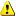 6. Henkilötiedot*Annatko komissiolle luvan paljastaa henkilöllisyytesi, jos se ottaa yhteyttä kantelun kohteena olevan EU-maan viranomaisiin? Kyllä            En Joissakin tapauksissa komission voi olla helpompi käsitellä kantelua, jos kantelun tekijä antaa luvan henkilöllisyytensä ilmoittamiseen.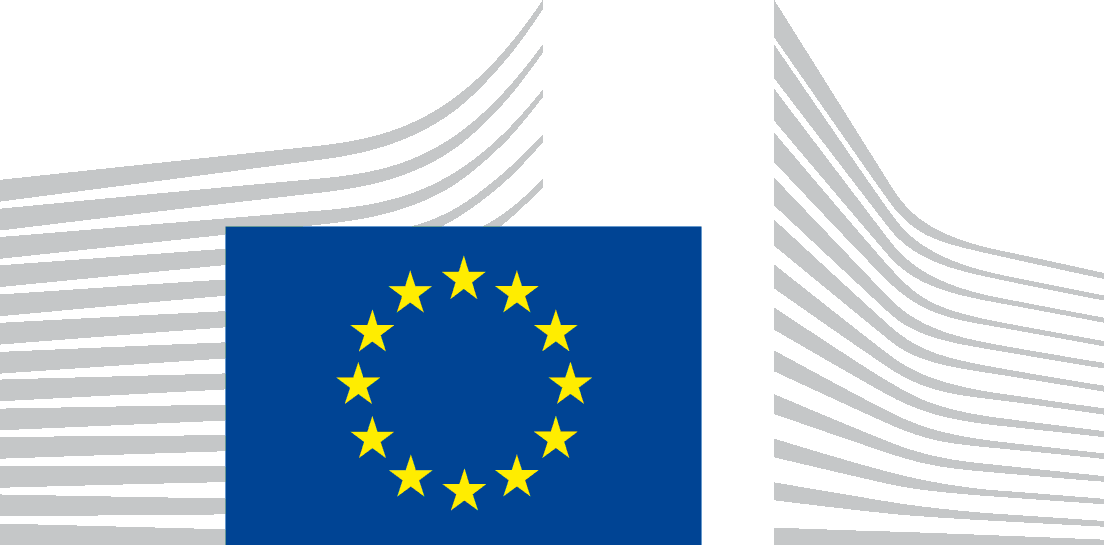 EUROOPAN KOMISSIOKantelu – EU-lainsäädännön rikkominenKantelun tekijä*Kantelun tekijän edustaja (täytetään tarvittaessa)PuhuttelunimikeMr/Ms/MrsEtunimi*Sukunimi*Organisaatio:Katuosoite*Paikkakunta*Postinumero*Maa*PuhelinSähköpostiKieli*Lähetetäänkö kirjeenvaihto kantelun tekijälle vai hänen edustajalleen*:Viranomainen tai elin, jota kantelu koskee:Nimi*OsoitePaikkakuntaPostinumeroEU-maa*PuhelinMatkapuhelinSähköposti